Zapuštěný stěnový ventilátor EMA 17Obsah dodávky: 1 kusSortiment: 
Typové číslo: 080279Výrobce: MAICO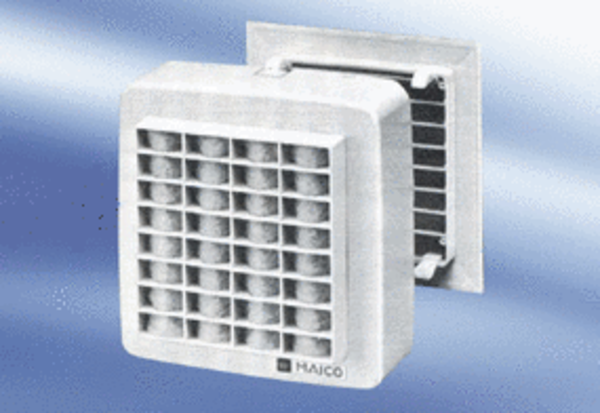 